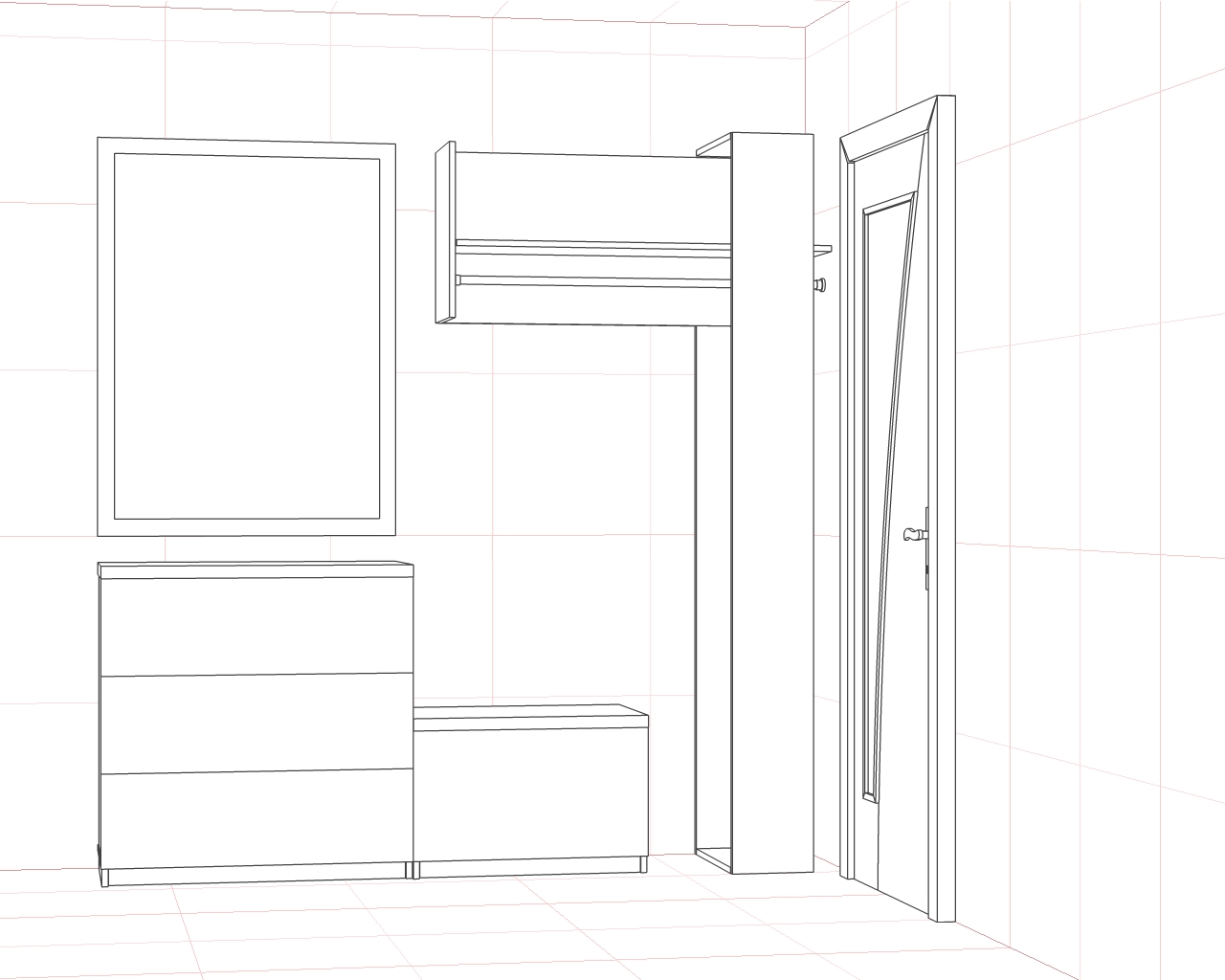 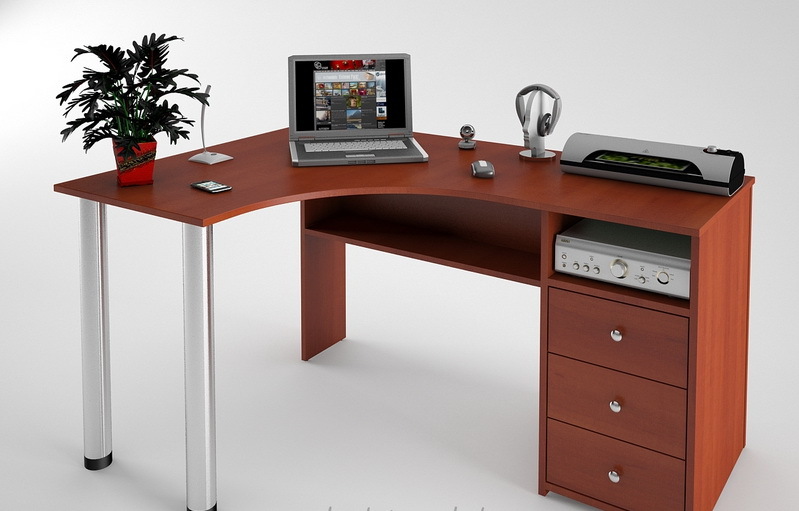 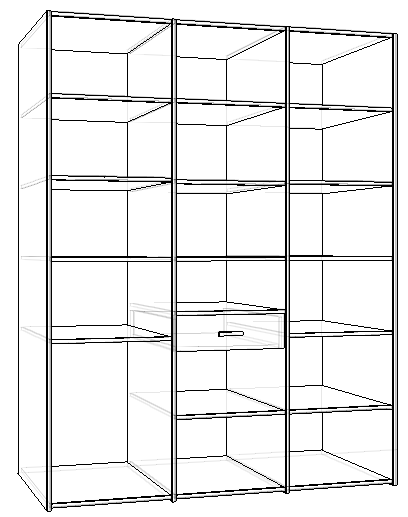 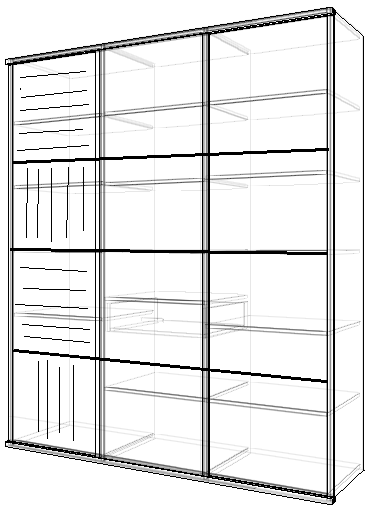 Прихожая ДСП обычное Egger Прихожая ДСП глянец Egger Стол ДСП обычное Egger Шкаф-купе, Маккасар, тонкий прфиль 